( เอกสารหมายเลข 1 )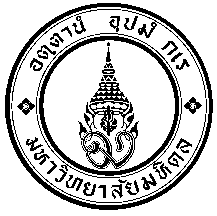 ประกาศ....................................(ชื่อหน่วยงาน).................................................เรื่อง   การประกาศเผยแพร่การจัดซื้อจัดจ้างเพื่อให้ได้มาซึ่งพัสดุสำหรับการป้องกัน ควบคุมหรือรักษาโรคติดเชื้อไวรัสโคโรน่า 2019 หรือโรคโควิด 19 (Coronavirus Disease 2019 (COVID-19))----------------------------------------	ตามพระราชบัญญัติการจัดซื้อจัดจ้างและการบริหารพัสดุภาครัฐ พ.ศ. 2560 มาตรา 63 บัญญัติให้หน่วยงานของรัฐประกาศรายละเอียดข้อมูลราคากลางและการคำนวณราคากลาง มาตรา 66 วรรคหนึ่ง บัญญัติให้หน่วยงานของรัฐประกาศผลผู้ชนะการจัดซื้อจัดจ้างหรือผู้ได้รับการคัดเลือกและเหตุผลสนับสนุน และมาตรา 98 บัญญัติให้หน่วยงานของรัฐประกาศเผยแพร่สาระสำคัญของสัญญาหรือข้อตกลงที่ได้ลงนามแล้ว ซึ่งการประกาศเผยแพร่ดังกล่าวจะต้องประกาศเผยแพร่ในระบบเครือข่ายสารสนเทศของกรมบัญชีกลาง ตามวิธีการที่กรมบัญชีกลางกำหนด นั้น	เพื่อให้เป็นไปตามวรรคหนึ่งข้างต้น............................................... (ชื่อหน่วยงาน).....................................................จึงประกาศเผยแพร่การจัดซื้อจัดจ้าง ตามเอกสารแนบท้ายประกาศฉบับนี้						ประกาศ ณ วันที่..........เดือน................................พ.ศ..........							..................................................							(................................................)							.................................................